xxxOd:	xxxOdesláno:	neděle 23. dubna 2023 20:39Komu:	xxxKopie:	xxxPředmět:	FW: Objednávka č. 3610004430Přílohy:	3610004430 ep MV.pdfDobrý den, xxx zasílám zpět potvrzené.S pozdravem,xxxxxxemailxxxxxxxxxxwww.atstelcom.cz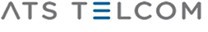 Od:xxxDatum: 21.04.2023 15:55:39Komu: xxxKopie:xxxPředmět: Objednávka č. 3610004430 Dobrý den,přílohou Vám zasíláme výše uvedenou objednávku.Vzhledem k povinnosti uveřejňovat veškeré smlouvy v hodnotě nad 50 tis. Kč bez DPH v Registru smluv vyplývající ze zákona č. 340/2015 Sb., Vás žádámeo potvrzení objednávky, a to nejlépe zasláním skenu objednávky podepsané za Vaši stranu osobou k tomu oprávněnou tak, aby bylo prokazatelnéuzavření smluvního vztahu. Uveřejnění v souladu se zákonem zajistí objednatel - Národní agentura pro komunikační a informační technologie, s.p.S pozdravem a přáním příjemného dnexxx